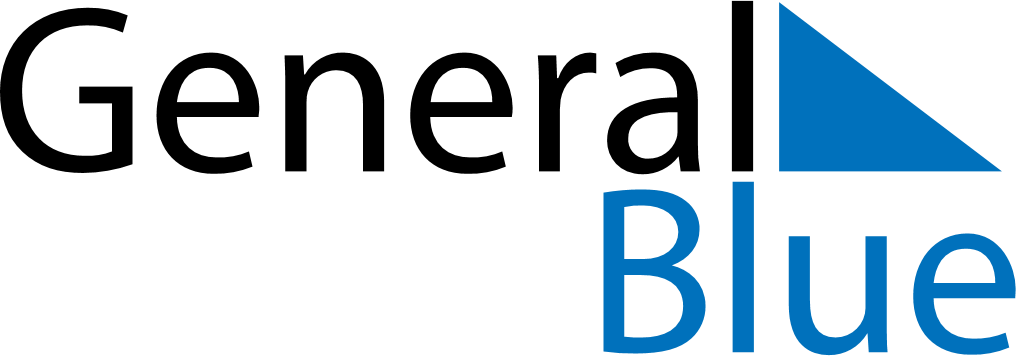 April 2018April 2018April 2018MozambiqueMozambiqueSundayMondayTuesdayWednesdayThursdayFridaySaturday1234567Women’s Day89101112131415161718192021222324252627282930